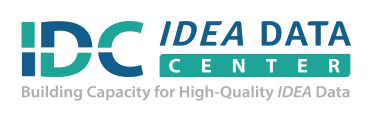 Date and TimeSuccess Gaps MeetingTeam Member Agenda 1Meeting Objectives:Team members will become familiar with all members of the team.Team members will develop an understanding of the background and rationale for addressing success gaps in districts and schools.Team members will have an understanding of the success gap [name of school or district] is addressing.https://ideadata.org/toolkits/#resources01TimeActivity0 – :15 minutesWelcome and IntroductionsAll team members introduce themselvesAgenda for the day and meeting norms:15 – :45 minutesWhat Is a Success Gap?Short introduction of success gaps materials and distribute the white paper and rubricPlay video that provides the national picture and the background of the success gaps materialsTeam reaction to the information and materials:45 – 1:15 minutesOur DataData for the district or school that sets the stage for the success gap Team reaction to the dataConsensus on the success gap in [district or school]1:15 – 1:45Getting Started With the RubricExplore the rubricA closer look at the sections of the rubric Team member reflection 1:45 – 2:00Next Steps and AssignmentsSeries of meetings (identify time, day, etc. for at least three meetings)Assignment:Read the white paperComplete the assigned sections of the rubric: [1-Data-based Decision Making, 
2-Cultural Responsiveness, 3-Core Instructional Program, 4-Assessment-Universal Screening and Progress Monitoring, 5-Interventions and Supports]Meeting summary